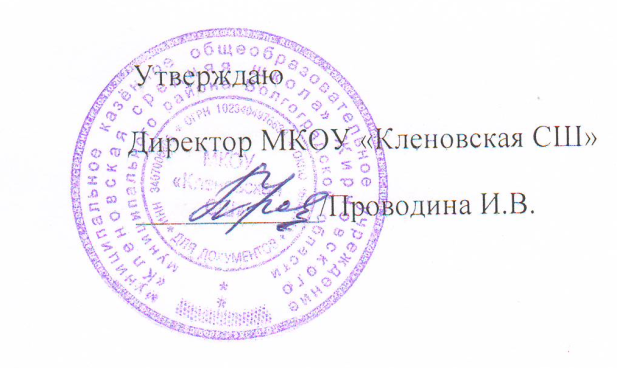 Годовой календарный учебный графикна 2020 – 2021 учебный годБутырского филиала  МКОУ «Кленовская СШ»1. Продолжительность учебного года в Бутырском филиале МКОУ «Кленовская СШ»         Начало 2020 – 2021учебного года – 1 сентября 2020года.Продолжительность учебного года составляет:1 класс – 33 недели;3 – 4 классы – 34 недели.2. Регламентирование образовательного процесса на 2020 – 2021 учебный год:в 1 четверти – 8 недель,во 2четверти – 8 недель, в 3 четверти – 10 недель,в 4 четверти 8 недель.Каникулы.осенние: с 26.10 по 04.11 – 10 дней;зимние: с 30.12 по 12.01 - 14 дней;весенние: с 24.03 по 31.03 - 9 днейлетние –с 01.06.  по 31.08. Дополнительные каникулы для 1 класса с 15.02.2021 г по 21.02.2021 г.1 класс - окончание учебного года 25 мая  2021 года2-4 классы - окончание учебного года 31 мая  2021 годаЛетние каникулы для 1 – 4 кл. с 01.06.21 по 31.08.21г3.      Регламентирование образовательного процесса на неделю:Продолжительность рабочей недели в 1 классе –5 днейПродолжительность рабочей недели во 2 – 4 классах – 5 дней 4.      Регламентирование образовательного процесса  на день:Все учащиеся обучаются в одну сменуПродолжительность урока в 1 классе составляет в 1 полугодии  35 минут, во 2 полугодии – 35 минутПродолжительность урока  во 2 – 4 классах составляет 40 минут5.      Режим учебных  занятий: (1 классов и 2-4 классов)6.      Организация промежуточной и итоговой аттестации.Промежуточная аттестация проводится в сроки, определяемые приказами ОУ. Годовая аттестация проводится по окончанию учебного года в форме выставления годовых отметок преподавателем за весь курс обучения на основании промежуточных аттестацией.7. График входа в образовательное учреждение (школу)Будут использоваться два входа:Первый вход для учащихся начальных классов. Классный  руководитель  будет проводить термометрию  бесконтактным термометром.1-4  класс-8.10чВторой вход для  воспитанников группы кратковременного  пребывания. Воспитатель будет проводить термометрию  бесконтактным термометром.Воспитанники- 8.50ч8.График выхода из зданияБудут использоваться два выхода:Первый выход1-4 класс-13.05чВторой выходВоспитанники-12.05ч 9.    Организация питания:3 перемена, 20 минут: 10.35-10.55- питаются 1-4классы2 - 4 классы2 - 4 классы1 классы1 классы№ урокаВремя№ урокаВремя1урок8.30-9.05перемена9.05-9.151 урок9.15-9.502 урок9.15-9.50перемена9.50-10.00перемена9.50-10.002 урок10.00-10.35Динамическая пауза10.00-10.35перемена10.35-10.55перемена10.35-10.553 урок10.55-11.303 урок10.55-11.30перемена11.30-11.40перемена11.30-11.404 урок11.40-12.154 урок11.40-12.15перемена12.15-12.25перемена12.15-12.255 урок12.25-13.055 урок12.25-13.05перемена13.05-13.20перемена13.05-13.20Внеурочная деятельность13.20-14.20Внеурочная деятельность13.20-14.20